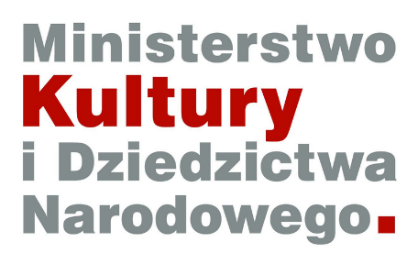 Regulamin uczestnictwa w projekcie „Mistrz Tradycji – muzyka Lachów Sądeckich”                              Postanowienia ogólneNiniejszy regulamin określa sposób realizacji projektu oraz zasady udziału w warsztatach „Mistrz Tradycji – muzyka Lachów Sądeckich”.Organizatorem warsztatów jest Centrum Kultury i Promocji Gminy Łososina Dolna.Warsztaty są realizowane w Centrum Kultury i Promocji Gminy Łososina Dolna, w ramach projektu „Mistrz Tradycji – muzyka Lachów Sądeckich” dofinansowanego ze środków Ministerstwa Kultury i Dziedzictwa Narodowego pochodzących z Funduszu Promocji Kultury w ramach Programu Kultura Ludowa i Tradycyjna oraz Centrum Kultury i  Promocji Gminy Łososina Dolna, w terminie od lutego 2019 roku do listopada  2019 roku.Celem warsztatów jest zdobycie umiejętności w zakresie nauki gry na instrumentach ludowych (trąbka, klarnet,kontrabas), a także podzielenie się wiedzą i doświadczeniem muzycznym.Udział w warsztatach jest bezpłatny.Kryteria uczestnictwaWarsztaty kierujemy do dzieci i młodzieży do lat 18 z terenu gminy Łososina Dolna.W warsztatach może uczestniczyć maksymalnie 10 osób. Organizator zapewnia wszystkie materiały niezbędne do realizacji warsztatów.Po zakończeniu warsztatów opracowane zostaną materiały podsumowujące cały cykl zajęć, 
w postaci nagrań, które jednocześnie stanowić będą materiały dydaktyczno- szkoleniowe.Zasady rekrutacjiZgłoszenia do udziału w warsztatach należy  składać do dnia 25 stycznia 2019 roku do godz. 15:00 w Biurze projektu (pokój 208) w Centrum Kultury i Promocji Gminy Łososina Dolna.Liczba miejsc jest ograniczona. Cały cykl warsztatów przewidziany jest dla stałej grupy uczestników. Zgłoszenie udziału w warsztatach jest równoznaczne z obowiązkiem uczestnictwa we wszystkich spotkaniach.W przypadku nadesłania zgłoszenia pocztą tradycyjną obowiązuje termin dostarczenia zgłoszenia (nie data stempla pocztowego).Warunkiem udziału w warsztatach jest wypełnienie formularza zgłoszeniowego stanowiącego Załącznik nr 1, dostępnego w Biurze projektu CKiP w Łososinie Dolnej.  Niepodpisanie w/w dokumentu jest jednoznaczne z rezygnacją z udziału w projekcie. Uczestnik zgłaszający się do projektu, lub jego opiekun prawny w przypadku osób niepełnoletnich, wyraża zgodę na przetwarzanie danych osobowych przez Organizatorów, zgodnie z wzorem stanowiącym Załącznik do niniejszego regulaminuWszystkie zapisane osoby do projektu, przejdą wstępne przesłuchania muzyczne, spośród nich wyłonione zostaną osoby, które będą wykazywać zdolności muzyczne (poczucie rytmu, słuch muzyczny).W przypadku większej liczby zgłoszeń zostanie utworzona lista rezerwowa, zawierająca wykaz osób spełniających kryteria uczestnictwa, nie przyjętych do udziału w warsztatach ze względu na ograniczoną liczbę miejsc.Potwierdzenie przyjęcia na warsztaty zostanie przekazane telefonicznie do dnia  28 stycznia 2019 roku.    								      	      W przypadku braku dostatecznej liczby chętnych do udziału w projekcie zorganizowany zostanie dodatkowy nabór uczestników.                                                   Rekrutacja do projektu będzie się odbywać przy zachowaniu zasady równości szans.Obowiązki uczestnikaUczestnik warsztatów zobowiązany jest do regularnego, punktualnego i aktywnego uczestnictwa w warsztatach.W przypadku rezygnacji z warsztatów uczestnik ma obowiązek niezwłocznego powiadomienia Organizatora projektu o rezygnacji.Rezygnacja z projektu jest równoznaczna z brakiem możliwości wznowienia ponownego udziału w projekcie.Prawa i obowiązki organizatoraOrganizator ma obowiązek przeprowadzenia warsztatów zgodnie z przewidzianym programem oraz informowanie uczestników o miejscu, terminach zajęć, a także o wszelkich zmianach związanych z realizacją projektu.Organizator zastrzega sobie możliwość skreślenia uczestnika z listy uczestników warsztatów 
w przypadku naruszenia przez niego niniejszego Regulaminu oraz zasad współżycia społecznego.Postanowienia końcoweSprawy nieuregulowane niniejszym Regulaminem rozstrzygane są przez Organizatora projektu.Niniejszy Regulamin obowiązuje przez okres trwania projektu.Projektodawca zastrzega sobie możliwość wniesienia zmian do Regulaminu.Regulamin wchodzi w życie z dniem 10 stycznia 2019 roku.Załącznik:
1. Formularz zgłoszeniowy wraz z oświadczeniami